Publicado en Palacio de Congresos de Marbella, Málaga el 03/05/2016 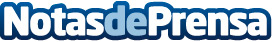 Sole Giménez, Premio Latino de Oro a la Mejor CantanteLa que fuera vocalista de 'Presuntos Implicados' recibirá este reconocimiento a su carrera musical. Más de 600 asistentes llenarán el Palacio de Congresos de Marbella durante el festival Premios Latino, que contará con una importante acción socialDatos de contacto:Fundación Mundo CiudadEntidad organizadora del evento902733555Nota de prensa publicada en: https://www.notasdeprensa.es/sole-gimenez-premio-latino-de-oro-a-la-mejor Categorias: Música Sociedad Andalucia Eventos Nombramientos Premios http://www.notasdeprensa.es